Il sottoscritto,cognome ……………………………………………. nome …………………………………………………nato a ………………………………………..……….. (prov. ………) il ……………………………………residente in …………………………………………………………………………….…….. (prov. ……….)via …………………………………………………………………………n. ……… C.A.P ………………… codice fiscale ……………………………………………………………………………….………………….tel. ……………………………...…. e-mail ……………………………………………………………………consapevole delle sanzioni penali, nel caso di dichiarazioni non veritiere e falsità in atti, richiamate all'art. 76 D.P.R. 445/2000 "Testo unico delle disposizioni legislative e regolamentari in materia di documentazione amministrativa",CHIEDEdi essere iscritto/a all'Associazione Nazionale Alpini, Sezione di ……………………….…………….., Gruppo di ............................................................................................................................................luogo	data .......................................................... …......................................................................................................................................................
Firma del Dichiarante per esteso e leggibile (1)Con la sottoscrizione della presente richiesta, l’Aggregato dichiara di aver letto e di accettare, senza riserva alcuna e ad ogni effetto, lo Statuto nonché i Regolamenti Nazionale e Sezionale. In particolare l’Aggregato si obbliga ad astenersi da qualsiasi azione od iniziativa che possa contrastare con le finalità dell'A.N.A., con speciale riferimento alla propaganda di carattere personale, commerciale, partitica nonché all'uso del nome e dei simboli dell'A.N.A. o delle Truppe Alpine per gli scopi di propaganda anzidetta. S’impegna altresì a comunicare tempestivamente ogni variazione di residenza o domicilio rispetto a quanto qui dichiarato.…......................................................................................................................................................
Firma del Dichiarante per esteso e leggibile (1)DICHIARAZIONE DEI LEGALI RAPPRESENTANTI (genitori) Il/I sottoscritto/i ………………………………………………. e ………………………………………... inqualità di ………………………………………………. e legale/i rappresentanti/e di mio/nostro figlio/a ...............................................................................................................................................................
dopo aver preso visione dello Statuto e dei Regolamenti Nazionale e Sezionale, dichiaro/dichiarano il mio/nostro assenso per il Suo inserimento come Aggregato nel Gruppo Alpini di ...........................................................................................................................................................luogo …………………………………………………... data ......................................................………………………………………………………………………………………………………………….
Firma dei legali rappresentanti per estesoPer conferma e ratifica di quanto sopra:			il Capogruppo …………………………………………......................Ricevuta l'informativa sull'utilizzazione dei dati personali ai sensi degli artt. 13 e 14 del GDPR 2016/679, consento il trattamento dei miei dati nella misura necessaria al perseguimento degli scopi associativi................................................................................................................................................................
Firma del Dichiarante per esteso e leggibile (1)LIBERATORIA PER LA PUBBLICAZIONE DELLE IMMAGINIIl sottoscritto,cognome ……………………………………………. nome …………………………………………………nato a ………………………………………..……….. (prov. ………) il ……………………………………residente in …………………………………………………………………………….…….. (prov. ……….)via …………………………………………………………………………n. ……… C.A.P. ………………… codice fiscale ……………………………………………………………………………….………………….tel. ……………………………...…. e-mail ……………………………………………………………………con la presente AUTORIZZA la pubblicazione delle proprie immagini/ delle immagini del proprio figlio/a sul sito internet www.ana.it, www.lalpino.net, www.adunatalpini.it e sulla rivista L’Alpino. Ne vieta altresì l’uso in contesti che ne pregiudichino la dignità personale ed il decoro. In merito a tali fotografie il sottoscritto manleva l’organizzazione per la responsabilità derivante dal trattamento di immagini raffiguranti soggetti terzi inclusi nelle fotografie consegnate dal socio all’iscrizione. La posa e l'utilizzo delle immagini sono da considerarsi effettuate in forma gratuita.Luogo ……………………………..……………… 	data ................................................................. ……………………………………………………………………………………………………………………
Firma del genitore del soggetto ripreso minorenne per esteso e leggibile (1)La presente “Dichiarazione per l’iscrizione” è stata sottoscritta, previo parere favorevole del Consiglio direttivo del Gruppo, in presenza del Capogrupposig. ……………………………………………………………., il ...............................................................................................................................................................................................................................
Firma del Capogruppo per esteso e leggibileSi prende atto che 5 euro della quota associativa versata al momento dell’iscrizione verranno utilizzati per ricevere 11 numeri della rivista L’Alpino, mensile dell’Associazione Nazionale Alpini.…………………………………………………………………………………………………………..………..
Firma del dichiarante per esteso e leggibile (1)(1) Ai sensi dell'art. 38 D.P.R. 445/2000 la sottoscrizione non è soggetta ad autenticazione ove sia apposta in presenza del Presidente sezionale o del Capogruppo ovvero l'istanza/dichiarazione sia presentata unitamente a copia fotostatica non autenticata di un documento d'identità del sottoscrittore in corso di validità. La sottoscrizione non è parimenti soggetta ad autenticazione se l'istanza/dichiarazione è inviata per posta, fax o per via telematica unitamente a copia non autenticata di un documento di identità del sottoscrittore in corso di validità.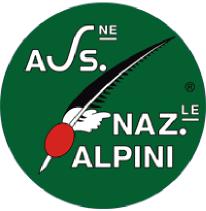 ASSOCIAZIONE NAZIONALE ALPINIDichiarazione per l’iscrizione all’ANA di AGGREGATO MINORENNE Formula di manifestazione del consenso al trattamento di dati personali relativi a minori di 16 anniLa/il sottoscritta/o ……………………………..…………………………………………………………, genitore di …………………..…………………………………. (minore di 16 anni), presa visione dell’Informativa ricevuta ai sensi degli artt. 13 e 14 del Regolamento 2016/679, presta a A.N.A. il proprio consenso esplicito al trattamento di dati personali relativi a quest’ultimo per le finalità indicate al paragrafo “Natura dei dati trattati e Finalità del trattamento”: Acconsento       Non acconsentoL’Interessato è consapevole che, in mancanza del proprio consenso, il trattamento, inclusa la raccolta dei dati di cui sopra non potrà effettuarsi. Data ……………………………………    Firma ……………………………………………………………….